Памятка участника ФестиваляДорогие друзья!Участники и гости Фестиваля ОБЯЗАНЫ:- соблюдать чистоту и порядок на всей территории Фестиваля;- самостоятельно соблюдать технику безопасности и правила противопожарной безопасности;- нести ответственность за свою жизнь и здоровье, а также за жизнь и здоровье своих детей;- не создавать конфликтных ситуаций;- соблюдать правила поведения в местах большого скопления людей;- бережно относиться к окружающей среде;- иметь при себе документы удостоверяющие личность и медицинский полис;
- вернуть организаторам чипы электронного хронометража и арендованное оборудование после окончания Фестиваля.На Фестивале ЗАПРЕЩЕНО:- купание в озере;- пронос и распитие алкогольных напитков;- нахождение на территории Фестиваля в алкогольном или наркотическом опьянении;- разведение костров, в том числе в мангалах;- движение и стоянка авто-, мото-транспорта на территории без специальных пропусков Оргкомитета и в не предназначенных для этого местах;- проведение мероприятий с использованием звукоусиливающей и световой аппаратуры, а также проведение радиофицированных мероприятий любого характера без согласования с Оргкомитетом Фестиваля;- проведение политических акций и мероприятий;- проносить любые взрывчатые вещества (в том числе пиротехнику), огнестрельное, газовое, пневматическое и холодное оружие (в том числе газовые баллоны), стеклянную тару, алкоголь, легковоспламеняющиеся жидкости, крупногабаритные, пачкающие и прочие травмоопасные предметы. - наносить материальный ущерб имуществу Фестиваля, имуществу других участников;- рубить деревья, ломать кусты и насаждения на территории проведения Фестиваля;- курить в непредназначенных для этого местах;За нарушение правил, виновные удаляются с территории проведения Фестиваля.Согласны? Великолепно! Поехали!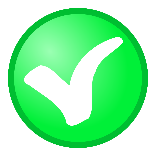 Приехав на фестиваль, вы сможете припарковать вашего железного коня на парковке (бесплатно для участников) и отправиться в домик регистрации которая будет проходить с 14:00 до 19:00 и с 8:00 до 11:00 (Не опаздывайте, вам еще нужно поселиться!).Для прохождения регистрации вам понадобятся:- Паспорта и свидетельства о рождении на детей до 14 лет;- Полис обязательного медицинского страхования на каждого участника;- Договор о страховании от несчастного случая на каждого участника;- Справка о состоянии здоровья на каждого участника.После того как мы ознакомимся с документами вам будет предложено расписаться в нескольких документах:- Соглашении о предоставлении персональных данных и согласии с правилами Фестиваля.- Согласие на участие ваших детей в Фестивале.После регистрации вы получите рюкзак участника, а в нем:- Номера на каждого члена команды (номера крепятся на груди за 4 угла и должны оставаться на участнике до окончания Фестиваля);- Средства крепления номеров (булавки);- Чипы электронного хронометража на каждого участника – его номер должен ОБЯЗАТЕЛЬНО соответствовать номеру на груди (как их крепить и как ими пользоваться мы расскажем отдельно);- Памятка участника Фестиваля;- Вода, сувениры и сюрпризы от наших друзей.Как только вы зарегистрируетесь – можно обустраивать ваш быт на Фестивале.Если у вас есть все необходимое для оборудования жилища – направляйтесь прямиком в палаточный лагерь и в указанном комендантом месте устанавливайте свой походный домик: подготовьте место, разложите и установите палатку, постелите в нее коврики и сверху расправьте спальники. Все? Нет! Отдыхать еще нельзя! Можно оборудовать кухню, или место для отдыха с видом на озеро! Обязательно с видом! Ночью будет пионерский костер и свечение аэростатов, это нельзя пропустить!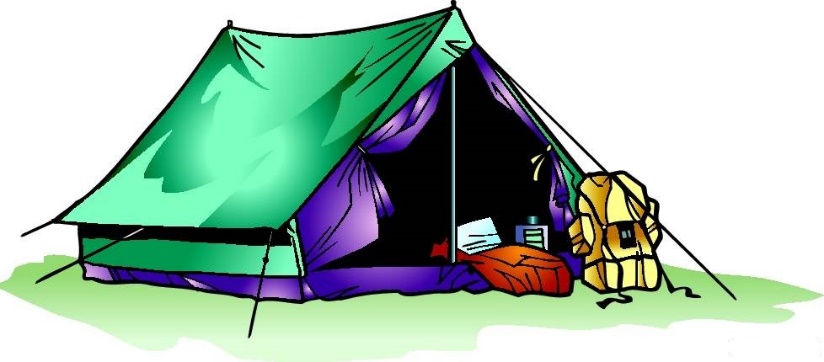 Что же делать если у вас нет ни палатки, ни спальников? Не отчаиваться, ведь мы уже знаем об этом! Приходите в домик ПРОКАТ и арендуете все что вам необходимо (палатки, спальные мешки, коврики). Ну а потом идем в лагерь и устанавливаем палатку. Если кто не справится самостоятельно – наши туристы-волонтеры обязательно помогут!Те, кто приехал вечером и уже обустроил свой лагерь, может захватить кресла или коврики и посмотреть здоровский семейный фильм у главной сцены. А потом спеть несколько песен у костра и полюбоваться на звезды.Утром пораньше просыпаемся, и на зарядку и завтрак. А еще знакомимся с вновь прибывшими.ОГО!Да уже почти 11:00! Надеваем спортивную форму, кроссовки, не забыть номер на грудь, компас и чип в карман и скорее к Главной сцене! Там сейчас начнется все самое интересное!Занимаем самые лучшие места и не забываем разминаться! Скоро старт!После открытия Фестиваля (в 11:30) никуда не расходимся!Скоро старт, а малыши вас никуда не отпускают? У нас есть ДЕТСКИЙ ЛАГЕРЬ – аниматоры займут юных спортсменов различными интересными вещами (бесплатно для участников).12:00 - Старт спортивного ориентирования.Всех участников ждет дисциплина «Выбор». Выбирать Вам нужно будет как за указанное время (30 минут) собрать как можно больше контрольных пунктов (КП), это вот такие бело-оранжевые призмы. Тащить их никуда не надо!!! Достаточно отметиться на электронной станции чипом, который мы вам дали! А вот теперь подробно о том, как это сделать: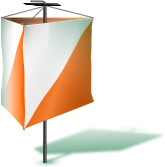 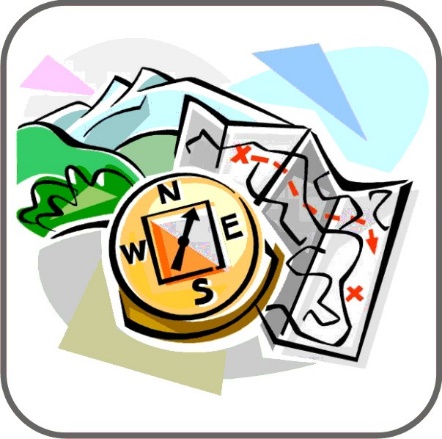 До начала соревнований в районе главной сцены нужно подойти к станции с надписью: «ОЧИСТКА SI ЧИПОВ» и приложить чип к ней. Но не в любое место!!! Посмотрите на чип, а теперь на станцию, а теперь снова на чип… как в той рекламе. Итак, чип квадратный, находим его центр. Смотрим на станцию, там есть круглое отверстие. Прикладываем чип, центром к этому отверстию и ждем 2-3 секунды. Слышим писк и видим, как станция подмигнула нам красным цветом. Все, чип очищен.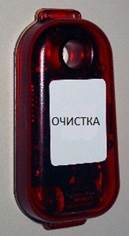 Подходим к зоне старта, у волонтера будет похожая станция, но она называется «ПРОВЕРКА», прикладываем по той же схеме, станция пищит, моргает. Вы готовы к старту.После того, как дан старт, и вы вышли на дистанцию и увидели нужный вам КП – подбегаете к нему и…? Правильно, по выше указанной схеме отмечаете его. Главное!!! У каждого КП есть свой номер (от 31 и выше). НЕЛЬЗЯ отмечать один и тот же КП два и более раз – компьютер не увидит повторы, и вы зря потратите время.Время подходит к концу!!! Спешите к воротам с надписью «ФИНИШ», отмечаете последний КП, и ОБЯЗАТЕЛЬНО прям под воротами отмечаем финишную станцию – она остановит ваше время. Теперь можно не спеша подойти к судье финиша в палатке и считать всю информацию с вашего чипа в компьютер. Вам выдадут ваш итог – чек-распечатку где вы были и сколько времени на это потратили.Дождитесь всю вашу команду и можете отправляться на обед! Восстановить силы можно из своих припасов или посетив фуд-корт – выбор ваш. Но не забудьте, что мы ждем вас на продолжении спортивных состязаний.С 14:00 продолжается спортивная часть.Команды делятся на 5 частей: Номера 1-25 Скалодром26-50 Туртехника51-75 Лучный турнир76-100 Полоса препятствий101-125 Водные видыВсе команды стартуют в соответствии со своим номером. После окончания первого этапа – прохождение остальных этапов в порядке живой очереди.После каждого этапа участники должны подойти к секретарю для считывания результата (район главной сцены).Вы заядлый турист и скалолаз и у вас есть с собой все необходимое оборудование: страховочная система, карабины и подобное? Прекрасно, надеваем, обуваем и на старт. Если вы впервые слышите названия страховочная система и карабин – не страшно. Наши инструктора правильно оденут на вас все и проинструктируют как вести себя на дистанции.СкалодромНичего себе огромный! 3 дорожки, 2 из них 7 метров высоты каждая, а третья для детей!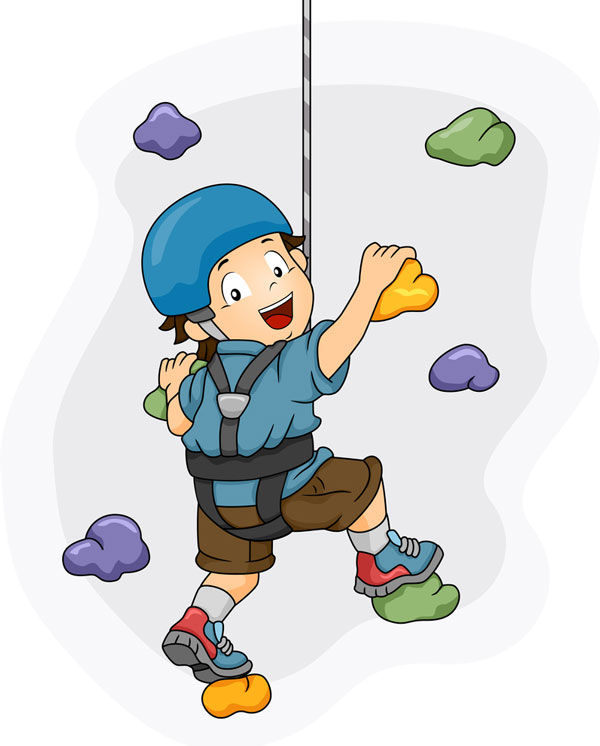 Серьезное препятствие к победе… Не пугайтесь наши инструктора помогут вам справиться. Детки на несложный маршрут. Ну а взрослым посложнее. Все готовы? На старт, внимание…. Стоп!А как засечь время? Точно! Чип. Очищаем, проверяем (см. как это было на ориентировании) и СТРАТ (отмечаем станцию).Проходим, пролезаем, проползаем дистанцию. Не падаем, не боимся. И на самой вершине нашего пути отмечаемся на станции ФИНИШ. Теперь спуск вниз в свободном падении (не переживайте все под контролем инструкторов).Туртехника.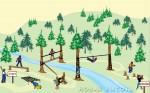 Пройти все этапы вы можете в свободном порядке. Мы хотим, чтоб вы получили удовольствие, и не устали. Всегда и везде вам помогут наши неутомимые туристы-инструктора.Навесная переправа, 20 м. – единственный этап, который проходится в страховочной системе (ее вам помогут одеть судьи). Для начала нужно, конечно, отметиться чипом на станции старта. Затем пристегиваемся карабином к веревкам и быстренько переправляемся на другую сторону. Главное смотреть на линии разметки в районе старта и финиша – за них заступать нельзя! Успешно добрались до финиша? Отмечайтесь на станции и можно переходить к другому этапу.Кочки, до 10 м. -  Процедура отметки вам знакома, не забывайте про нее. Перед вами болото, да да… На нем кочки-камни. Прыгаем с одного на другой и так до финиша. Касаться земли нельзя – болото топкое…(коснулись – начинаем сначала)Параллельная переправа 20 м. – Каждый участник должен пройти от начала до конца по натянутым веревкам. Становимся на нижнюю, держимся за верхнюю и аккуратно, но быстро передвигаемся на противоположную сторону. Отметка!Маятник – необходимо, держась за веревку с узлами, перелететь участок, обозначенный линиями. Падать нельзя! Там пропасть!Все прошли? Тогда подходите к судье финиша в палатку и считываете все результаты у секретаря. И конечно получаете распечатку с результатом. Чип вам больше не пригодится, его обязательно нужно сдать.Все времена, которые вы получите на туртехнике суммируются. Лучный турнирКто же не мечтал побыть настоящим Робин Гудом или Вильгельмом Теллем – метко стреляющим в цель? Даже девчонки об этом мечтали.Вот. Есть шанс.Итак, приходим в зону стрельбы из лука. Вас ждет мастер своего дела Главный лучник – инструктор (слушать внимательно, полученным, или своим если есть, луком не махать, стрелы без разрешения не запускать!).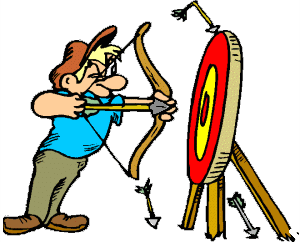 Инструктор все расскажет, покажет и даст попробовать пострелять (аж по 3 выстрела на каждого участника). Попробовали? Ни в кого не попали? Отлично!!! Вы на пол пути к званию Главного Лучника Фестиваля.Ну а теперь к барьеру… У каждого участника есть 2 минуты и 2 стрелы. Дистанция 5-7 метров. И одна цель (диаметр мишени 60 см, каждый сектор имеет свою ценность в баллах). Нужно конечно попасть в «яблочко» (оно самое «дорогое» в баллах), желательно оба раза. Получилось? Хорошо. Попали в другой сектор? Неплохо, баллы вы заработали. Можно двигаться дальше. О полосе препятствий и водных видах мы расскажем позднее.Параллельно проходят интересные мастер-классы и лекции. Не забудьте про них.18:00 – 19:00Время летит незаметно. Не пора ли перекусить…. Да и с фуд-корта тянется аромат шашлыков…19:00 Можно расслабиться и насладится художественными номерами наших талантливых участников. Ну и выступить самим. Нужна аппаратура – предоставим (заранее только сообщите). Фонограммы, пожалуйста, свои… Все чинно, цензурно, по-семейному (ведь мы с детьми).Все отдыхают, а работает пусть жюри, задача не легкая. Все молодцы.Продолжаем концертную программу…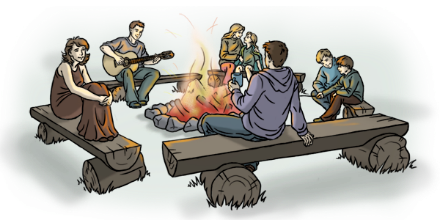 Вроде можно готовиться и к отбою 22:00Ну и на этом все. Спокойной ночи. Встретимся утром.Кстати… В озере купаться нельзя. Никак, ни под каким предлогом.Нужно искупаться – пойдите в душ. Умыться – есть раковины. Набрать воды – краны в вашем распоряжении. Вода питьевая.Утро… хочется подольше поспать в теплом и уютном спальнике…Но уже в 7:30 мы включим музыку и начнется веселье!Умыться, почистить зубы, разбудить команду, поздравить любимых с праздником! Выполнено? Тогда к 8:30 бегом на зарядку к главной сцене.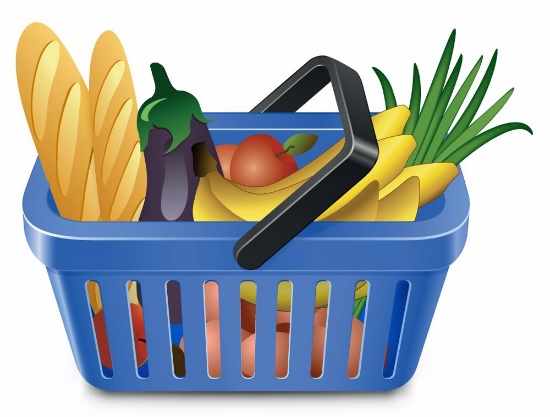 С 7:00 до 8:30 на фуд-корте в палатке «Шато» (бесплатно) можно получить наборы продуктов для конкурса «ТурЗавтрак»9:00 «ТурЗавтрак» - все на фуд-корт, там уже подготовлены горячие продукты (каша, макароны и, конечно, сосиски) и из них ваша семья может приготовить самые вкусные и креативные блюда. Вы же брали заготовки из дома? Вот, самое время их применить. Основные продукты вы получите: макароны, каша, колбаска, фрукты, чай, какао! Все свежее и готовое к употреблению!Оценивает жюри, но им не так уж и просто будет! 9:30 Кто вчера не успел посетить спортивные состязания? Бегом на места проведения! Все пойдет в зачет.А остальных ждут мастер-классы и другие развлечения…Результаты определены. Ждем награждения.Но мы ж вас не отпустим просто так!13:00 Всех желающих ждет Холи-Фест.Испачкались? Отлично! Добавили ярких красок в свою жизнь.14:30 Ну а теперь все на награждение. 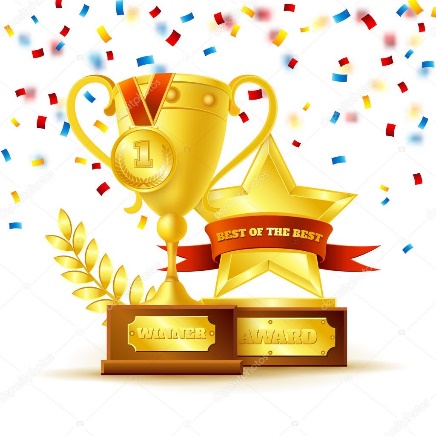 Скорее к главной сцене! Вас ждут самые классные призы от наших партнеров и спонсоров.Вот и закончилось наше мероприятие.Осталось сдать арендованное оборудование и можно возвращаться домой.У вас остались вопросы?Можно ли домашних питомцев?Можно, но всегда в наморднике и на поводке (собаки). Кошки в переноске.Будет ли холодно? В среднем в это время температура днем выше 27 градусов, ночью не ниже 17 градусов.А можно не участвовать в спортивной части? Без проблем.У нас выросли дети, в команде только взрослые, что делать?Участвовать! В качестве штрафа к командному результату будет применен коэффициент 0,7.В команду просится друг, можно?Можно. Но тогда применим коэффициент 0,7.Где покурить?На карте обозначено место для курения. Только там, а лучше на два дня насладитесь просто свежим воздухом.Я один и в командном зачете участвовать не хочу, и хочу просто развлечься, можно ли полазить на скалодроме или пострелять из лука? Можно, стоимость участия на 1 спортивной зоне – 50 р. (только 8 июля).Ну а если остались вопросы – мы всегда ответим на них. Звоните:Руководитель Фестиваля: Наталья Харченко, тел. 8-918-825-25-95;Главный судья: Данил Харченко, тел. 8-928-367-11-44